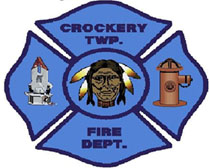 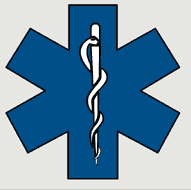 APPLICATION FOR EXAMINATION AND/OR APPOINTMENT TO THE POSITION OF ON-CALL FIREFIGHTERNAME: 		DATE: Address: 			Drivers Lic#: 				Home Phone:  				Work Phone: 								Cell Phone:  Employer: 			Yr/Make/Model of vehicle: Normal Work Hours: 														Yes	NoAre you at least 18 years of age?...………………………………………………………………………………………………. 	Are you a citizen of the United States; or do you have permission to work in the United States?...	          	A US government form I-9 which requires proof of the right to work is mandatory and will be completed prior to employmentCan you work Weekends?…………………………………………………………………………………………………………….	The reason you are applying for employment with the Crockery Township Fire Department: Have you ever applied for work with the township?.........................................................................	If yes, When? Have you ever been an employee of the township?.........................................................................	If yes, When? Have you been referred to the fire department by a current or ex employee?................................	If yes, Name: Are you related to anyone on the department or the township board?...........................................	If yes, Name: Do you believe you can carry out all of the necessary job assignments for the position in a safe manner?....	If No please explain: Do you have any specialized skills which may be of use to the department?....……………………………..	If yes, what kind of skills (example: welding, auto body, construction, heavy equipment): Use the Space below to add any information that you feel would be useful as an aid in determining your abilities for the position in which this application is being made.  You may wish to include volunteer or other uncompensated work experience, certifications, information training, self-study, hobbies and work experience not shown elsewhere on this application: 												Yes	NoAre you a veteran of the United States Armed Forces?....................................................................		If yes, which branch? Type of Discharge? 		Date of Discharge? Rank and Specialty at time of Discharge?Are you presently a member of the Armed Forces Reserves?..........................................................		If yes, which branch? Are you or have you ever been a licensed member of any trade or profession?..............................		If yes, name and trade or profession: Have you ever been convicted of a criminal conviction or plead guilty or no contest or are you under any charges for any crime? ……………………………………………………………………………………………………………………………..		If yes, list all cases on separate sheets of paper.  For each case please give: Date; The charge; Name and location of charge; and Penalty or action takenNote to Applicant: A conviction does not automatically mean that you cannot be hired.  What you were convicted of and how long ago are important.  Give all of the facts so that a decision can be made.  If hired, your fingerprints will be taken along with drug testing and yearly random testing. How many points do you currently have on your license? Have you ever been discharged or forced to resign for misconduct or unsatisfactory service from any position? If yes, please provide the name and address of employer, date and reason.  Use a separate sheet of paper for each case. Education: Highest grade completed in elementary: 									Did you graduate…………………….				Name of High School: 		Location: Name of College, Grad., or Technical School	Dates Attended		Course of Study		   Graduate	to					to					to				Work Experience: List most recent first Date:	From  to Company Name: 	Location: Your Position or Title: 	Supervisor: Please give a brief description of your duties:Date:	From  to Company Name: 	Location: Your Position or Title: 	Supervisor: Please give a brief description of your duties:Date:	From  to Company Name: 	Location: Your Position or Title: 	Supervisor: Please give a brief description of your duties:Personal References: Please list at least three individuals not related to you: Name: 				Years known: 	Phone #:		Address: It is the mission of the Crockery Township Fire Department to provide the citizens and visitors of Crockery Township with highly skilled, well equipped, effective and professional fire and emergency service in the most cost effective, courteous and proficient manner. The purpose of the Crockery Township Fire Department is to encourage the prevention of loss of life, property and productivity through education, suppression and emergency care in the most efficient manner possible with available resources. “Firefighting is a hazardous occupation, it is dangerous on the face of it, tackling a burning building.  The risks are plain… Consequently, when a man becomes a fireman, his act of bravery has already been accomplished.  What he does after that is all in the line of work.” Chief Edward F. CrockerF.D.N.Y. 1899-1911